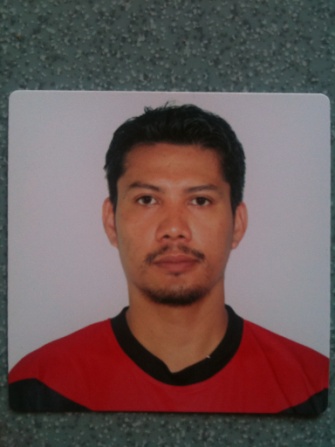 JOENELJOENEL.363381@2freemail.com   STOREKEEPER / INVENTORY CONTROLLERCoordinate all phases of shipping/receiving, purchasing, storage, maintenance, inventory control and tradeshow management.Proficiently utilize UPS, Fed-X, RPS, and Airborne computerized tracking systems.Develop strategic approaches and creative solutions to cost effectively ship product.Proven track record for strong leadership qualities over a 12-year period.Interact well with staff members; resolve problematic situations in a diplomatic manner.Languages: Fluently speak, read and write English.PROFESSIONAL BACKGROUND & ACCOMPLISHMENTSBarclay Mowlem PTY LTD				    2011 ~ 2014Dawmat Al Jandal, Al Jouf,  Saudi ArabiaInventory Controller:Responsible in Spares Purchasing, Storage and Inventory Control.Generating monthly reports in Inventory of Spares.Monitoring Plant Production Operations and Reports. Bin Harkil Company Limited							   2008 ~ 2010Jeddah, Saudi ArabiaInventory Controller and LogisticsResponsible for receiving and issuance of  Spare Parts.Monitor and updating data entry transactions in  Quick books System..Inventory count on a monthly basis.Responsible in Quick Books counter measure discrepancy traceability, solving and recommendation.Generating inventory reports on a monthly basis.Assist in Material Review and recommendation.Iomni Precision Inc.									   2005 ~ 2007Calamba City, Laguna, PhilippinesPPIC Staff  / StorekeeperResponsible for  receiving and issuance of  Spare Parts.Monitor and updating data entry transactions  in  Quickbooks System.Inventory count on a monthly basis.Responsible in Quick Books counter measure discrepancy traceability, solving and recommendation.Generating inventory reports on a monthly basis.Assist in Material Review and recommendation.Gemphil Technologies Philippines 						Aug 2004 ~ January 2005Material Planning and Control Asst. SupervisorResponsible for all Incoming and Outgoing Shipments.Generating material review flow and statistical analysis reports submitted to Customer  via e-mail.Inventory count on a monthly basis.Monitor and daily updating Delivery Performance submitted to customer via e-mail.Inventory reports and discrepancy analysis monthly basis submitted to Accounting department and Customer.Takata Philippines Inc.							April 2004~July 2004Import/Export RepresentativeReceived daily shipment schedule from Material Planner.Accomplished Processing shipments documents at PEZA and Customs.Interfaced with Broker for proper support and coordination regarding shipments arrival and departure.Coordinate with the Production Supervisor regarding shipments for proper allocation and FIFO of raw materials.Represents in behalf of the Company for Locators Meeting at PEZA.Generating reports monthly basis systematic filing of all processed documents such as Import Permit, Boat Note, CEWE, DR, Sales Invoice, Export Declaration etc.Interfaced with Insurance agencies Representative regarding shipments discrepancies and damages if any.Miyoshi Technologies Phils., Inc.							     2000~ 2003Warehouse SupervisorBasic FunctionResponsible of all Incoming and Outgoing Deliveries/Shipments via sea or air. Supervision and monitoring of all processing documents to PEZA, Customs, Sales Invoice and Delivery Receipt prior to Incoming/Outgoing Delivery/Shipment via sea/air. Generating reports monthly and weekly basis for all Incoming/Outgoing Materials via sea/air and for internal or PEZA purposes, inventory count and material review of raw materials and finished good stock. Monitoring data entry and daily transactions on MRP System. Assist in ISO Documentation and Audit.Monitoring of all Incoming/Outgoing delivery/shipment via sea/air based on delivery schedule.Monitoring and checking of daily transactions data entry on MRP System.Monitor and Checking of all Processing Documents at PEZA, Customs prior to Local and 
Foreign delivery or Shipments via sea or air.Interfaced with Broker, Supplier and Customer regarding status of delivery and shipments.Generating Reports and analysis of all warehouse transactions weekly and monthly basis for raw materials, finished goods stocked, incoming/outgoing delivery/shipment local or foreign and PEZA/Customs transactions submitted to Accounts department and soft copies to PEZA.Assist to Planning Department in counter measure for any discrepancy occur during inventory, receiving, issuance, deliveries and shipments.Direct reporting to General Manager. Hitachi Computer Products (Asia) Corporation					      1998~2000Warehouse Incoming Quality Assurance Group Leader Know all incoming Local and Foreign shipments via Sea or Air daily schedule to have proper coordination with Procurement department.Batching if delivered items on a per document basis and for Government Inspection as perform by PEZA and Custom and or its representative.Checking delivery documents and conduct actual inspection and to validate quality and physical condition and other specification against delivery documents declaration. Reporting of discrepancies uncovered during initial inspection and submits to Immediate Supervisor for action.Preparation and submission with attachment of Inspection  and Receiving Report (IRR) to immediate superior for acknowledgment. Turn over of this accomplished IRR to interface Procurement department and to Shipping section 24 hrs. after acknowledge by Warehouse Supervisor.Update status of delivery on the Delivery Spare Parts Board. Tag ‘s fraction qty. sheet for non-standard packaging item. Stamps actual date for every items received. Immediate and accurate data entry on Triton System. Manual records in Bin Cards for all items accepted and inbound to its respective rack location.Review and release Non-Moving production parts HOLD Rejected parts and for Disposition items on a Monthly basis. Submits to Accounting, Procurement and HTS Manager.Periodic data gathering preparation and analysis of chart indicators on Key Result Areas (KRA). Systematic filing of internal documents necessary for cross-reference and records of all material  Movement.Assist in the fiscal year-end inventory count and Month-end Physical count. ( Maintain 5’S is a good housekeeping ).TRAININGS AND SEMINARS ATTENDEDDate			Topic/Course TitleJuly 2002		FUJITSU TEN PRODUCTION SYSTEMSEMINAR			Mr. Hiroyuki Mikam			MIYOSHI, CIP II Calamba Laguna, Phils.July 2001		Statistical Process Control (SPC)			Mr. Gary Alcasid			MTP Conference, CIP II Calamba Laguna, Phils.July 2001		ISO Documentation Seminar			Mr. Gary Alcasid			MTP Conference, CIP II Calamba Laguna, Phils.September 2000	Forklift Driving Training and Seminar			Mr. Wee Soon Gee			MTP Conference, CIP II Calamba Laguna, Phils.March 2000		5S Training			Ms. Dee Jay Ramos			MTP Conference, CIP II Calamba Laguna, Phils.July 1999		Statistical Process Control Seminar			HICAP SPC Project Team			HICAP Training RoomSeptember 1999	Team Building Seminar			Ms. Jops Sanosa (Admin Trainor)			Caylabne Resort, Puerto Azul, Phils.December 1999	Team Problem Solving Course 			( Small Group Activity Training for Qualit0y Circles )			HICAP Total Quality Management			HICAP Training RoomCOMPUTER SKILLSSet up, Installation and trouble shoots :Windows  7MS Office XP~2007 enterpriseMS Office Word 2007Printing DevicesLAN/WANHIGHEST EDUCATIONAL ATTAINMENTHigh School Graduate	        Valladolid, Negros Occidental										         Graduated March 93~94